                                             Manuela Popescu • Ștefan PacearcăCLASA a IV-aSemestrul I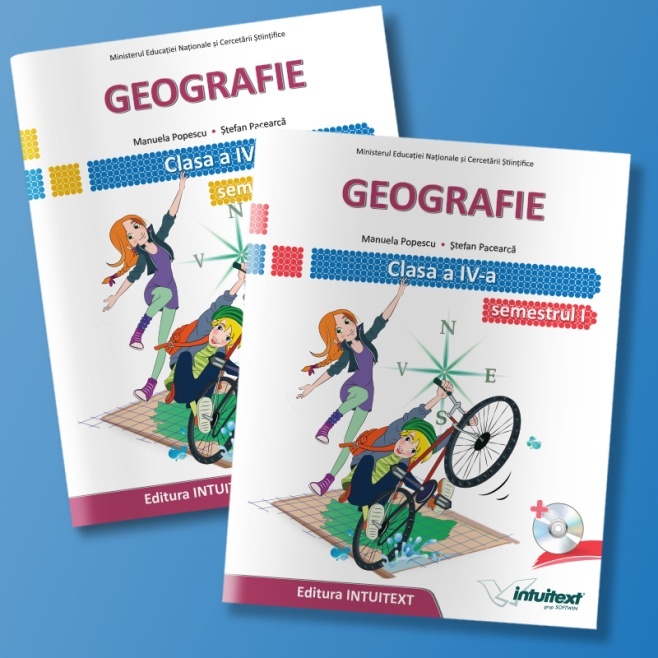 UNITATEA DE ÎNVĂȚARE: Locuri din jurul meuPERIOADA: 8 săptămâni UNITATEA DE ÎNVĂȚARE: România – geografie generală PERIOADA: 8 săptămâni Nr. crt.CompetențeDetalieri de conținutActivități de învățareResurse materiale și proceduraleEvaluareData11.1.     Identificarea unor termeni geografici în texte/contexte/situații de învățare diferite 1.2.     Precizarea, în cuvinte proprii, a sensului termenilor geografici de bază 1.3.     Utilizarea termenilor geografici simpli în contexte cunoscute 2.1.     Aplicarea unor elemente și operații matematice minime în înțelegerea unor situații reale observate 2.2.     Aplicarea unor elemente și cunoștințe dobândite la alte discipline (științe ale naturii, istorie, științe sociale) în descrierea și explicarea realității înconjurătoare 2.3.     Identificarea unor fenomene și procese cu caracter geografic din mediul înconjurător al orizontului local, al regiunii, țării și continentului3.1.     Identificarea poziției elementelor reprezentate pe hartă 3.2.     Utilizarea semnelor și a altor reprezentări convenționale3.3.     Raportarea corectă a poziției unor elemente pe reprezentările cartografice 3.4.     Utilizarea unor reprezentări grafice și cartografice simple4.1.     Dezvoltarea curiozității de cunoaștere a elementelor geografice caracteristice orizontului local, țării și lumii contemporane1. Orizontul, linia orizontului, punctele cardinale. Mijloace de orientareobservarea și descrierea liniei orizontului;compararea unor situații diferite de realitate;aprecieri empirice referitoare la distanțe și orientare în teren;identificarea și utilizarea modalităților practice de orientare;exerciții practice de recunoaștere, localizare  și măsurare a unor elemente aparținând orizontului local cu ajutorul unor repere și al punctelor cardinale;identificarea elementelor naturale care susţin orientarea în spaţiu şi timp.Resurse materiale:Orizontul local;Planșe, imagini cu elemente din orizontul apropiat/depărtat/linia orizontului;- Geografie, manual pentru clasa a IV-a, Editura Intuitext;- Computer, videoproiector, CD.- Busola. Resurse procedurale: conversaţia, explicaţia, exerciţiul, demonstrațiaForme de organizare a colectivului de elevi:activitate frontală, activitate individuală, activitate  în echipă.Tema de lucru în clasă:- Clubul Geografilor (explorarea unor reprezentări spațiale);Tema pentru acasă:-„Geografia în orarul tău!”(abordări interdisciplinare);Observarea sistematică.11.1.     Identificarea unor termeni geografici în texte/contexte/situații de învățare diferite 1.2.     Precizarea, în cuvinte proprii, a sensului termenilor geografici de bază 1.3.     Utilizarea termenilor geografici simpli în contexte cunoscute 2.1.     Aplicarea unor elemente și operații matematice minime în înțelegerea unor situații reale observate 2.2.     Aplicarea unor elemente și cunoștințe dobândite la alte discipline (științe ale naturii, istorie, științe sociale) în descrierea și explicarea realității înconjurătoare 2.3.     Identificarea unor fenomene și procese cu caracter geografic din mediul înconjurător al orizontului local, al regiunii, țării și continentului3.1.     Identificarea poziției elementelor reprezentate pe hartă 3.2.     Utilizarea semnelor și a altor reprezentări convenționale3.3.     Raportarea corectă a poziției unor elemente pe reprezentările cartografice 3.4.     Utilizarea unor reprezentări grafice și cartografice simple4.1.     Dezvoltarea curiozității de cunoaștere a elementelor geografice caracteristice orizontului local, țării și lumii contemporane2. Orientarea în orizontul apropiat.Planul clasei; planul școlii; planul locuinței; planul cartierului; planul  localitățiiexplorarea unor reprezentări spațiale (planuri);exerciții pentru identificarea unor corelații între  elementele situate în  plan și cele din realitate;caracterizarea cartierului și a localității pe baza observării elementelor specifice orizontului apropiat;măsurarea unor distanțe reale (clasă, școală, locuință), utilizând instrumente de măsură simple adecvate (standard și nonstandard);localizarea unor obiecte din orizontul apropiat;realizarea unor planuri simple ale clasei și ale școlii, utilizând forme geometrice simple;analiza concretă a orizontului apropiat (clasa, școala, locuința, localitatea) și a planurilor corespunzătoare acestuia;prezentarea localității natale;aplicații practice (desenarea planului general al clasei/școlii, realizarea unor schițe sau planuri ale localității.Resurse materiale:Planuri ale clasei/școlii/locuinței/cartierului/localității; Piese  pentru construcții de tip LEGO;Texte narative;imagini/grafice/diagrame cu elemente din realitate;Coli flipchart;Hârtiemilimetrică/pătrățele;Markere/culori.Geografie, manual pentru clasa a IV-a, Editura Intuitext;Computer, videoproiector, CD Resurse procedurale: conversaţia, explicaţia, exerciţiul, demonstrația; joc de rolForme de organizare a colectivului de elevi:activitate frontală, activitate individuală, activitate  în echipă.Tema de lucru în clasă:- Activitate practică: Arhitect din clasa a IV-a (Realizarea planului clasei - activitate în echipă);- Clubul Geografilor (elaborarea unor texte pentru descrierea traseelor de la locuințele personale  ale  elevilor la școala în care învață aceștia, explorare/documentare pe internet pentru identificarea planului localității etc.);- Atelier de creație;Activitate practică:Pliant (inserarea unor fotografii în planul localității cu cele mai importante obiective);Tema pentru acasă:- Proiect: Planul școlii taleObservarea sistematicăExcursie tematică:(Exersarea rolului de ghid turistic într-o excursie realizată în localitatea natală).13. Hărți ale orizontului localanaliza elementelor componente ale hărții;utilizarea semnelor convenționale;explicarea elementelor reprezentate pe harta;interpretarea unor hărți simple folosind terminologia specifică învățată;citirea materialelor cartografice;interpretarea materialelor cartografice şi a elementelor naturale;calcularea unor distanțe pe hărți, la scări diferite;realizarea unor reprezentări cartografice simple, utilizând semne și culori convenționale;citirea și înțelegerea semnelor și a altor reprezentări convenționale utilizate pe hărți ale orizontului local;orientarea ,cu şi fără ajutorulmaterialelor cartografice sau naturale.Resurse materiale:Hărți ale orizontului local și ale localității;Schițe/planuri/hărți ale orizontului local;Atlas geografic;Texte narative; imagini/grafice/diagrame cu elemente din realitate;Geografie, manual pentru clasa a IV-a, Editura Intuitext;Computer,Videoproiector, CD.Resurse procedurale:conversaţia, explicaţia, exerciţiul, jocul didacticForme de organizare a colectivului de elevi:activitate frontală, activitate individuală, activitate  în echipă.Tema de lucru în clasă. Activitate în perechi: Realizarea unei  hărți  imaginare în care să se folosească semnele convenționale învățate. Autoevaluarea va fi realizată pe baza  reperelor stabilite anterior;Atelier de creație: Harta vegetației și a faunei locale;Evaluare curentă. Tipuri de itemi:  selectarea răspunsului corect, descoperirea  corespondenţei dintre două coloane care conţin noţiuni ştiinţifice, completarea unor texte lacunare, răspunsuri libere la întrebări formulate pe o temă dată, recunoaştere de tipul Adevărat sau Fals, descrierea etapelor parcurse în derularea unor investigaţii cartografice, completarea explicaţiilor pe schiţe sau desene, completarea unor hărţi mute.14. Orizontul local. Relieful, apele şi vegetaţiadiferențierea conceptelor: relief/trepte de relief/forme de relief/tipuri de relief/unități de relief;identificarea formelor sub care se găsește apa la suprafața Pământului (izvoare, pâraie, râuri și fluvii, bălți, mlaștini, lacuri);identificarea pe harta fizică a principalelor forme de relief și descrierea acestora pe baza semnelor convenționale;formularea unor enunțuri respectând semnificațiile  următoarelor noțiuni: relief, vegetație, faună;descrierea vegetației și a faunei specifice fiecărei forme de relief;activităţi de localizare a unor elemente din orizontul imediat, din cel local şi din ţară, cu ajutorul unor repere (râuri, forme de relief, construcţii etc.), atât pe hartă, cât şi pe teren;activităţi de apreciere empirică şi de măsurare a unor distanţe, aplicaţii de reducere la scară cu ajutorul suportului grafic;activităţi de analiză şi interpretare a materialelor cartografice şi a elementelor naturale;elaborarea unor proiecte geografice cu dificultate medie.Resurse materiale:Hărți ale orizontului local și ale localității;Atlas geografic;Geografie, manual pentru clasa a IV-a, Editura Intuitext;Texte narative;imagini/grafice/diagrame cu elemente din realitate;Computer, videoproiector, CD.Resurse procedurale: conversaţia, explicaţia, exerciţiul, jocul didactic.Forme de organizare a colectivului de elevi:activitate frontală, activitate individuală, activitate  în echipă.Clubul geografilor: Realizarea un afiș pentru promovarea activităților de protejare a apelor aflate în orizontul  local.Observarea sistematică: atitudinea față de sarcina de învățare Listă de verificare (da, nu):respectarea      instrucțiunilor;finalizarea sarcinii.15. Orizontul local. Populație, așezări, activități ale oamenilor.analiza așezărilor omenești (numărul locuitorilor, evoluția în timp a numărului locuitorilor, atestarea istorică a așezărilor omenești, modificările teritoriale, perspectivele economice și demografice);observarea și descrierea așezărilor omenești în funcție de formele de relief;prezentarea unor activități desfășurate de  oameni în funcție de zonele geografice în care trăiesc; diferențierea activităților economice după următoarele criterii: principalele culturi agricole, creșterea animalelor, ramurile și centrele industriale  principale, activitățile de turism/transport/comerț.Resurse materiale:Hărți ale orizontului local și ale localității;Atlas geografic;Geografie, manual pentru clasa a IV-a, Editura Intuitext;Texte narative; imagini/grafice/diagrame cu elemente din realitate;Computer, videoproiector, CD.Resurse procedurale: conversaţia, explicaţia, exerciţiul, jocul didactic.Forme de organizare a colectivului de elevi:activitate frontală, activitate individuală, activitate  în echipă.Evaluare formativă. Evaluarea după rezolvarea sarcinilor de învățare: Tehnica „Fără mâini ridicate” - se aşteaptă răspunsuri la anumite solicitări ale cadrului didactic; se lasă elevilor timp de gândire, apoi pot discuta în perechi sau în grupuri mici; atenţia învățătorului se poate muta către anumiţi elevi, oferindu-se şi celor timizi, tăcuţi sau neîncrezători posibilitatea de a se exprima.16. De la orizontul local la țară. - Localitatea natală; - Regiunea înconjurătoare;- De la orizontul local la regiune și țară.identificarea elementelor care definesc orizontul local/regiunii (aspectul suprafeței terenului sau relieful, existența unor râuri sau lacuri, plante, animale, soluri, așezările omenești, populația, activitățile economice, căile și mijloacele de transport);stabilirea poziției și localizarea geografică a localității natale/regiunii;fixarea pe hartă a direcției/ punctelor cardinale pentru relaționarea elementelor componente ale orientării în spațiu;realizarea unui Proiect tematic pentru Dezvoltare Durabilă și evidențierea caracteristicilor observabile ale orizontului local;realizarea de conexiuni între elementele care aparțin unor anumite zone geografice;identificarea pe harta județului/ țării,  a localității natale;recunoașterea unor elemente ale spațiului geografic local și identificarea acestora pe harta județului, a țării;caracterizarea geografică a localității natale  pe baza  unei   fișe  de observare proiectată anterior;identificarea asemănărilor și deosebirilor dintre așezările rurale și așezările urbane;realizarea unei excursii  imaginare pe harta județului/țării.Resurse materiale:Hărți ale orizontului local și ale localității;Atlas geografic;Geografie, manual pentru clasa a IV-a, Editura Intuitext;Texte narative; imagini/grafice;diagrame cu elemente din realitate;Computer, videoproiector,CD.Resurse procedurale: conversaţia, explicaţia, exerciţiul, jocul didactic.Forme de organizare a colectivului de elevi:activitate frontală, activitate individuală, activitate  în echipă.Clubul geografilor:Sondaj: activitățile oamenilor care trăiesc în localitatea mea.Evaluare formativă Observarea sistematică a elevilor;Evaluarea după rezolvarea sarcinilor de învățare: Tehnica semaforului:  se pune la dispoziţia elevilor un set de trei cartonaşe colorate în culorile semaforului, iar la solicitarea învățătorului, ei ridică un cartonaş corespunzător: verde dacă înţeleg, galben dacă nu sunt siguri şi roşu dacă nu înţeleg.17. Modificări observabile și repere de timp.- Modificări observabile în realitatea înconjurătoare; - Ora, ziua, săptămâna, anul; - Calendarul.identificarea unor schimbări periodice în mediul înconjurător;identificarea unor modificări geografice observabile din realitatea înconjurătoare și corelarea lor cu intervale cunoscute de timp;perceperea timpului pe dimensiuni temporale diferite și complementare între ele;sesizarea reperelor temporale observabile: fazele Lunii, aparenta „Mișcare a Soarelui” pe bolta cerească, ziua - lumina și durata în ore a unei zile/nopți, numărul zilelor din an și diferențierea de anii bisecți, succesiunea evenimentelor într-o structură convențională (calendarul anual);înțelegerea intervalelor de timp în care elevii sunt implicați în mod curent: ziua/săptămâna/luna/anul;înțelegerea timpului în istorie pe baza evenimentelor/documentelor/izvoarelor  istorice;vizionarea filmelor didactice:Mişcarea de rotaţie Formarea anotimpurilorhttp://www.youtube.com/watch?v=taHTA7S_JGk&feature=related Resurse materiale:Hărți ale orizontului local și ale localității;Atlas geografic;Glob pământesc, lanternă, baloane colorate.Geografie, manual pentru clasa a IV-a, Editura Intuitext;Dicţionarul geografic;Texte narative; imagini/grafice/ diagrame cu elemente din realitate;filme didactice preluate de pe internet;Computer, videoproiector, CD.Resurse procedurale: conversaţia, explicaţia, exerciţiul, jocul didactic.Forme de organizare a colectivului de elevi:activitate frontală, activitate individuală, activitate  în echipă.Evaluare formativă;Observarea sistematică a elevilor;Evaluare prin proiect:Minighid turistic(Realizarea unei descrieri istorico-geografice a unei localitați vizitate pe baza unui plan de idei/întrebări);Observarea sistematică: atitudinea față de sarcina de învățare; Listă de verificare (da, nu):respectarea      instrucțiunilor;finalizarea sarcinii.18. Recapitulare –EvaluareSpaţiul geografic;Mijloace de orientare în spaţiu şi timp;Orientarea în spaţiu şi timp;Exerciţii şi activităţi de învăţare care să stimuleze orientarea, de la orizontul apropiat (curtea şcolii, localitatea în care studiază) până la diverse situaţii (ân excursii, drumeţii etc.).Resurse materiale: Manual tipărit șidigital Geografie, clasa   a IV-a, Editura Intuitext;Atlas geografic;Resurse procedurale: conversaţia,   activități practice, exerciţiul, problematizarea: ”Gândiți, lucrați în perechi, comunicați!”Evaluare formativă Observarea sistematică: atitudinea față de sarcina de învățare Listă de verificare (da, nu):respectarea      instrucțiunilor;finalizarea sarcinii.Activitate practică: Mișcarea Pământului în jurul Soarelui –  formarea anotimpurilor;Succesiunea noapte-zi.Evaluarea după rezolvarea sarcinilor de învățare: Tehnica semaforului:  se pune la dispoziţia elevilor un set de trei cartonaşe colorate în culorile semaforului, iar la solicitarea învățătorului, ei ridică un cartonaş corespunzător: verde dacă înţeleg, galben dacă nu sunt siguri şi roşu dacă nu înţeleg;PortofoliuInterevaluareAutoevaluare Nr. crt.CompetențeDetalieri de conținutActivități de învățareResurse materiale și proceduraleEvaluareData12.2.    Aplicarea unor elemente și cunoștințe dobândite la alte discipline (științe ale naturii, istorie, științe sociale) în descrierea și explicarea realității înconjurătoare;2.3.    Identificarea unor fenomene și procese cu caracter geografic din mediul înconjurător al orizontului local, al regiunii, țării și continentului;3.1.    Identificarea poziției elementelor reprezentate pe hartă;3.2.    Utilizarea semnelor și a altor reprezentări convenționale;4.3.    Dezvoltarea interesului pentru cunoașterea și înțelegerea diversității naturale și umane.1. Vecinii și granițele Românieiexerciții de identificare pe hartă a vecinilor/limitelor;identificarea țărilor vecine României și localizarea acestora pe hartă cu ajutorul punctelor cardinale;localizarea pe hartă a granițelor României;definirea în cuvinte proprii și utilizarea în enunțuri a noțiunii de graniță;orientarea pe harta fizică cu ajutorul semnelor și culorilor convenționale.exerciții – joc de orientare pe hartă.Resurse materiale:Harta fizică a României;Atlas geografic;Geografie, manual pentru clasa a IV-a, Editura Intuitext;Computer, videoproiector, CD.Resurse procedurale: conversaţia, explicaţia, exerciţiul, jocul didactic.Forme de organizare a colectivului de elevi:activitate frontală, activitate individuală, activitate  în echipă.Portofoliu: Atelier de creație (România, țara mea!)Abordare interdisciplinară: Geografia în orarul tău!Evaluare curentă: Clubul geografilor12.2.    Aplicarea unor elemente și cunoștințe dobândite la alte discipline (științe ale naturii, istorie, științe sociale) în descrierea și explicarea realității înconjurătoare;2.3.    Identificarea unor fenomene și procese cu caracter geografic din mediul înconjurător al orizontului local, al regiunii, țării și continentului;3.1.    Identificarea poziției elementelor reprezentate pe hartă;3.2.    Utilizarea semnelor și a altor reprezentări convenționale;4.3.    Dezvoltarea interesului pentru cunoașterea și înțelegerea diversității naturale și umane.2. Relieful României – caracteristici generaleexerciţii de comparaţie a treptelor de relief (munţii şi dealurile, dealurile şi podişurile, podişurile şi câmpiile);aplicații practice pentru identificarea principalele tipuri de relief şi roci din orizontul local;vizionarea  filmului didactic Câte tipuri de roci există pe Terra? http://www.scientia.ro/univers/40-terra/778-cate-tipuri-de-rociexista-pe-terra.html.  realizarea unor descrieri orale si scrise (scrisori, povestiri, reclame, afișe) a formelor de relief;localizarea treptelor de relief pe harta fizică a României;recunoașterea formelor de relief în imagini;identificarea principalelor trepte de relief ale României după altitudine și poziția geografică;descoperirea/identificarea caracteristicilor generale ale formelor de relief prin observarea hărții fizice a României;enunțarea  importanței formelor de relief  și a modului în care acestea influențează mediul natural;explicarea corecta a noțiunilor geografice (altitudine, nivel, relief/trepte de relief/forme de relief/tipuri de relief/unități de relief) utilizând un dicţionar geografic aflat în dotarea bibliotecii ori dicţionarul geografic on-line.Resurse materiale:Hărți ale orizontului local și ale localității;Atlas geografic;Geografie, manual pentru clasa a IV-a, Editura Intuitext;Dicţionarul geografic;Texte narative; imagini/grafice/ diagrame cu elemente din realitate;Computer, videoproiector, CD.Resurse procedurale: conversaţia, explicaţia, exerciţiul, jocul didactic.Forme de organizare a colectivului de elevi:activitate frontală, activitate individuală, activitate  în echipă.Evaluare curentă: diagrame Venn pentru asemănări și deosebiri între formele  de relief;Tipuri de itemi:  selectarea răspunsului corect, descoperirea  corespondenţei între două coloane care conţin noţiuni ştiinţifice, completarea unor texte lacunare, răspunsuri libere la întrebări formulate pe o temă dată, recunoaştere de tipul Adevărat sau Fals, completarea explicaţiilor pe schiţe sau desene, completarea unor hărţi mute.12.2.    Aplicarea unor elemente și cunoștințe dobândite la alte discipline (științe ale naturii, istorie, științe sociale) în descrierea și explicarea realității înconjurătoare;2.3.    Identificarea unor fenomene și procese cu caracter geografic din mediul înconjurător al orizontului local, al regiunii, țării și continentului;3.1.    Identificarea poziției elementelor reprezentate pe hartă;3.2.    Utilizarea semnelor și a altor reprezentări convenționale;4.3.    Dezvoltarea interesului pentru cunoașterea și înțelegerea diversității naturale și umane.3. Clima, apele, vegetația, animalele și solurileevidențierea factorilor principali care determină clima unei țări;caracterizarea climei unei regiuni geografice în funcție de factorii următori: poziția geografică, forma de relief, precipitații și mișcarea curenților de aer, apropierea față de Marea Neagră;importanța cunoașterii  aspectului vremii pentru sănătate;exerciții de stabilire a corespondențelor între caracteristicile climei și cele ale florei și faunei;activități de observare în natură pentru identificarea principalelor tipuri de sol (în funcție de zona geografică) și precizarea importanței acestora;completarea calendarului naturii și formularea unor aprecieri empirice referitoare la clima și vreme;exerciții de identificare a factorilor care determină modificarea climei;abordare interdisciplinară cu științele naturii pentru observarea elementelor specifice apelor curgătoare: izvor, albie, afluenți, confluență, gură de vărsare; poziționarea pe hartă a principalelor râuri ale României;explicarea corectă a noțiunilor geografice (liman, lagună, ape curgătoare, ape stătătoare, pâraie, bălți, mlaștini, lacuri) utilizând un dicţionar geografic aflat în dotarea bibliotecii ori dicţionarul geografic on-line.localizarea pe hartă a principalelor lacuri din țara noastră și clasificarea lor după criteriul „lacuri naturale-lacuri artificiale”;precizarea importanței apelor curgătoare/stătătoare;identificarea caracteristicilor și a importanței Dunării și Mării Negre;enumerarea țărilor/capitalelor străbătute de  fluviul Dunărea;evidențierea importanței Deltei Dunării.Resurse materiale:Hărți ale orizontului local și ale localității;Harta rețelei hidrografice;informaţii din presă sau de pe internet despre vreme;Atlas geografic;Geografie, manual pentru clasa a IV-a, Editura Intuitext;Dicţionarul geografic;Texte narative; imagini/grafice/diagrame cu elemente din realitate;simbolurile meteo pentru evidențierea fenomenelor/ precipitațiilor;Computer, videoproiector, CD.film documentar.Resurse procedurale: conversaţia, explicaţia, exerciţiul, jocul didactic.Forme de organizare a colectivului de elevi:activitate frontală, activitate individuală, activitate  în echipă.Autoevaluare/ interevaluare: joc de rol - Meteorologul de serviciuEvaluarea după rezolvarea sarcinilor de învățare: Tehnica „Fără mâini ridicate” - se aşteaptă răspunsuri la anumite solicitări ale cadrului didactic; se lasă elevilor timp de gândire, apoi pot discuta în perechi sau în grupuri mici; atenţia învățătorului se poate muta către anumiţi elevi, oferindu-se şi celor timizi, tăcuţi sau neîncrezători posibilitatea de a se exprima.12.2.    Aplicarea unor elemente și cunoștințe dobândite la alte discipline (științe ale naturii, istorie, științe sociale) în descrierea și explicarea realității înconjurătoare;2.3.    Identificarea unor fenomene și procese cu caracter geografic din mediul înconjurător al orizontului local, al regiunii, țării și continentului;3.1.    Identificarea poziției elementelor reprezentate pe hartă;3.2.    Utilizarea semnelor și a altor reprezentări convenționale;4.3.    Dezvoltarea interesului pentru cunoașterea și înțelegerea diversității naturale și umane.4. Locuitorii și așezările omeneștiidentificarea structurii populației după următoarele criterii: mediul de proveniență (urban-rural), vârstă, gen, minorități naționale, religie etc.explicarea corectă a noțiunilor geografice (urban, rural, populație, etnie) utilizând un dicţionar geografic aflat în dotarea bibliotecii ori dicţionarul geografic on-line;clasificarea tipurilor de sate  în funcție următoarele criterii : număr de locuitori, modul de așezare a locuințelor, regiunea/formele de relief  în care sunt amplasate;identificarea marilor orașe ale țării și enumerarea funcțiilor acestora în structurile administrative locale/județene/municipale.Resurse materiale:Hărți ale orizontului local și ale localității;Harta principalelor orașe;Atlas geografic;Geografie, manual pentru clasa a IV-a, Editura Intuitext;Dicţionarul geografic;Texte narative; imagini/grafice/diagrame cu elemente din realitate;Computer, videoproiector,CD.film documentar.Resurse procedurale: conversaţia, explicaţia, exerciţiul, jocul didactic.Forme de organizare a colectivului de elevi:activitate frontală, activitate individuală, activitate  în echipă.Evaluare curentă: diagrame Venn pentru asemănări și deosebiri între localitățile rurale și cele urbane;Portofoliu: Scrierea unui articol, pentru revista clasei/școlii, despre oamenii din localitatea în care trăiești după o structura dată.12.2.    Aplicarea unor elemente și cunoștințe dobândite la alte discipline (științe ale naturii, istorie, științe sociale) în descrierea și explicarea realității înconjurătoare;2.3.    Identificarea unor fenomene și procese cu caracter geografic din mediul înconjurător al orizontului local, al regiunii, țării și continentului;3.1.    Identificarea poziției elementelor reprezentate pe hartă;3.2.    Utilizarea semnelor și a altor reprezentări convenționale;4.3.    Dezvoltarea interesului pentru cunoașterea și înțelegerea diversității naturale și umane.5. Activități economice- Resurse și activități industriale;- Principalele produse agricole;- Căi de comunicație.enumerarea resurselor naturale;identificarea resurselor naturale din localitate/județ/regiune;gruparea activităților economice;enumerarea ramurilor industriei și   a produselor obținute prin prelucrarea resurselor naturale;identificarea principalelor activități agricole (cultura plantelor și creșterea animalelor);abordare interdisciplinară cu Științele naturii: exemplificarea  plantelor cultivate și a animalelor crescute în funcție de zona geografică de proveniență a elevilor/regiune geografică;sesizarea conexiunilor dintre condițiile naturale ale mediului și activitățile agricole posibile;enumerarea căilor de comunicație și a mijloacelor de transport;evidențierea importanței căilor de comunicație și a mijloacelor de transport;explicarea corectă a noțiunilor geografice (fluvial, maritim, magistrală, infrastructură de transport) utilizând un dicţionar geografic aflat în dotarea bibliotecii ori dicţionarul geografic on-line; enumerarea principalelor porturi maritime și fluviale, aeroporturi, autostrăzi, magistrale feroviare naționale;indicarea pe hartă a traseelor principalelor artere rutiere și feroviare.Resurse materiale:Hărți ale orizontului local și ale localității;Harta resurselor de subsol şi a principalelor centre industriale;Harta culturii plantelor și creșterii animalelor;Harta rutieră;Atlas geografic;Geografie, manual pentru clasa a IV-a, Editura Intuitext;Dicţionarul geografic;Texte narative; imagini/grafice/ diagrame cu elemente din realitate;Computer, videoproiector; CD.film documentar.Resurse procedurale: conversaţia, explicaţia, exerciţiul, jocul didactic.Forme de organizare a colectivului de elevi:activitate frontală, activitate individuală, activitate în echipă.Observarea sistematică a atitudinii elevilor faţă de sarcina datăListă de verificare (da, nu):concentrarea asupra sarcinii de rezolvat, implicarea activă în rezolvarea sarciniiTema de lucru în clasă:Exerciții proiectate pentru Clubul geografilor/Atelier de creație12.2.    Aplicarea unor elemente și cunoștințe dobândite la alte discipline (științe ale naturii, istorie, științe sociale) în descrierea și explicarea realității înconjurătoare;2.3.    Identificarea unor fenomene și procese cu caracter geografic din mediul înconjurător al orizontului local, al regiunii, țării și continentului;3.1.    Identificarea poziției elementelor reprezentate pe hartă;3.2.    Utilizarea semnelor și a altor reprezentări convenționale;4.3.    Dezvoltarea interesului pentru cunoașterea și înțelegerea diversității naturale și umane.6. Recapitulare –evaluare identificarea țărilor vecine României/Completarea unor hărți mute cu numele țărilor vecine țării noastre, având ca reper punctele cardinale/tipuri de granițe;identificarea și localizarea unităților majore de relief;localizarea așezărilor omenești/ sesizarea asemănărilor și deosebirilor dintre localitățile rurale și cele urbane;analiză conceptuală despre climă și despre vreme;identificarea pe harta a cursurilor apelor curgătoare;exemplificarea activităților economice grupate pe domenii/sectoare de activitate.Resurse materiale:Hărți ale orizontului local si ale localității;Harta fizică a României;Atlas geografic;Geografie, manual pentru clasa a IV-a, Editura Intuitext;Dicţionarul geografic;Texte narative; imagini/grafice/diagrame cu elemente din realitate;Computer, videoproiector,CD;film documentar.Resurse procedurale: conversaţia, explicaţia, exerciţiul, problematizarea, jocul didactic.Forme de organizare a colectivului de elevi:activitate frontală, activitate individuală, activitate  în echipă.Proba de evaluare sumativă itemi:  selectarea răspunsului corect, descoperirea  corespondenţei între două coloane care conţin noţiuni ştiinţifice, completarea unor texte lacunare, răspunsuri libere la întrebări formulate pe o temă dată, recunoaştere de tipul Adevărat sau Fals, completarea explicaţiilor pe schiţe sau desene, completarea unor hărţi mute.22.2. Aplicarea unor elemente și cunoștințe dobândite la alte discipline (științe ale naturii,istorie, științe sociale) în descrierea și explicarea realității înconjurătoare2.3. Identificarea unor fenomene și procese cu caracter geografic din mediul înconjurător al orizontului local, al regiunii, țării și continentului3.1. Identificarea poziției elementelor reprezentate pe hartă3.2. Utilizarea semnelor și a altor reprezentări convenționale4.3. Dezvoltarea interesului pentru cunoașterea și înțelegerea diversității naturale și umaneRecapitulare semestrialăPrezentarea portofoliului- prezentarea, în grupuri mici, a portofoliului realizat în cursul semestrului I la disciplina Geografie, clasa a IV-a;- selectarea, la nivelul grupului, a celor mai reprezentative piese (câte una din portofoliul fiecărui elev) și prezentarea în fața clasei;- aprecierea de către colegi a pieselor/portofoliilor celorlalți.Resurse materiale: fișa de evaluare a portofoliuluiResurse procedurale:conversaţia, explicaţia, expunereaPortofoliuInterevaluareAutoevaluare 